Ośrodek Pomocy Społecznej w Praszce informuje, że w ramach realizacji projektu                    pn. „Profesjonalna i skuteczna pomoc społeczna - wdrożenie uprawnień organizacyjnych                  w Ośrodku Pomocy Społecznej w Praszce” współfinansowanego ze środków Europejskiego Funduszu Społecznego w ramach Programu Operacyjnego Wiedza Edukacja Rozwój 2014 – 2020 nr POWR.02.05.00 – IP.03-00-012/17 dla różnych grup docelowych – klientów OPS w Praszce w dn. 04.01.2019r. w godz. 07:30 – 14:30, w dn. 11.01.2019r. w godz.
 07:00 –15:00 świadczone będą bezpłatne usługi psychologiczne.Usługi psychologiczne skierowane są dla różnych grup docelowych, tj. dla osób pozostających bez pracy, osób starszych, osób z niepełnosprawnością, doświadczających przemocy, rodzin z dziećmi, wymagających pomocy w rozwiązywaniu problemów, których nie mogą pokonać, wykorzystując własne uprawnienia i możliwości w zależności                                 od bieżących potrzeb osób zgłaszających się po pomoc.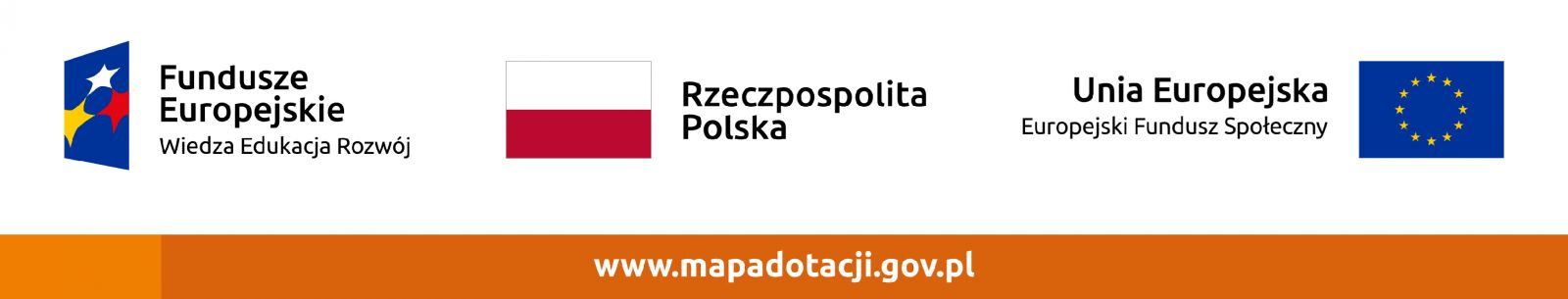 